Superbox Dechrau Da / Bookstart 2017 - Dyddiadur Sesiwn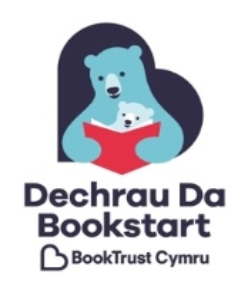 Defnyddiwch y ffurflen hon i gofnodi beth ddigwyddodd yn eich sesiynau Superbox. Bydd y dyddiaduron hyn yn helpu Book Trust i ddeall sut y defnyddir adnoddau Superbox a sut y maen nhw’n gwneud gwahaniaeth. Byddwn yn ei ddefnyddio i werthuso a gwella’r rhaglen bresennol. Noder: Cedwir pob ymateb yn gyfrinachol, Bydd eich ymateb yn cael ei gyhoeddi’n ddienw yn achos unrhyw adrodd pellach fel na ellir mo’ch adnabod.Croeso i chi anfon dyddiaduron ar gyfer mwy nag un sesiwn atom. Bydd pob ffurflen a dderbyniwn yn cael ei rhoi mewn raffl er mwyn i chi gael cyfle i ennill llyfrau ar gyfer eich lleoliad! A ydych chi’n fodlon i ni gysylltu â chi ynghylch ymchwil pellach? □ Ydw □ Nac ydwDiolch yn fawr iawn!Dychwelwch eich ffurflen at: Book Trust Cymru, Business in Focus, Enterprise House, 127-129 Stryd Bute, Caerdydd,CF10 5LE erbyn Dydd Gwener 16 Rhagfyr booktrustcymru@booktrust.org.uk 	02920	437839Eich enwEich sefydliadDyddiad y SesiwnLleoliadHyd y SesiwnNifer o deuluoeddAmlinellwch yn fras yr hyn wnaethoch chi yn y sesiwn E.e. Darllenais Clip-Clop unwaith yna gwnaeth pawb ei ddarllen ar y cyd fel grŵp gan ddefnyddio sawl copi. Yna fe wnaethon ni lunio propiau anifeiliaid gyda’n gilydd a’u defnyddio i ddarllen y straeon eto, gan ddefnyddio’r propiau. Daeth y sesiwn i ben gyda rhigymau am anifeiliaid. Pa adnodd Superbox wnaethoch chi ei ddefnyddio?□Mae Llygoden yn Fach       □ Hooray for Fish                □All About Me                        □Dawns yr Anifeiliaid  □Syniadau o’r gynhadledd    □Cardiau Gweithgaredd    □Copïau lluosog o’r llyfrau Pa mor ddefnyddiol oedd adnoddau Superbox?□ Defnyddiol iawn □ Eithaf defnyddiol □ Ddim yn ddefnyddiol iawn □ Ddim yn ddefnyddiol o gwblRhowch resymau dros ateb fel hyn os gwelwch yn dda: Disgrifiwch yn gryno pwy oedd y teulu / teuluoedd E.e. Pob teulu’n byw o fewn ein hardal Dechrau’n Deg, a honno’n ardal wledig. Rhai teuluoedd yn dod o’r tu allan i’r DU ac roedd gan ryw 50% Saesneg fel ail iaith. Oedran y plant oedd rhwng 12-24 mis.Beth ydych chi’n meddwl oedd yr effaith ar y teulu / teuluoedd? E.e. Cynyddodd hyder y rhieni o ran ymuno yn y gweithgaredd bob tro y byddem ni’n darllen y llyfr. Roedden nhw’n gweld eu plant yn mwynhau defnyddio’r propiau – fe siaradon ni am bwysigrwydd cael hwyl gyda llyfrau. Gwnaeth ambell riant sylw fod ganddyn nhw’r llyfrau gartref yn eu pecynnau Dechrau Da / Bookstart.Unrhyw sylwadau eraill